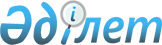 О внесении изменений в постановление Правительства Республики Казахстан от 2 июня 2007 года № 452 "Об утверждении Правил лицензирования и квалификационных требований, предъявляемых к образовательной деятельности"
					
			Утративший силу
			
			
		
					Постановление Правительства Республики Казахстан от 1 декабря 2011 года № 1426. Утратило силу постановлением Правительства Республики Казахстан от 28 февраля 2013 года № 195

      Сноска. Утратило силу постановлением Правительства РК от 28.02.2013 № 195 (вводится в действие по истечении двадцати одного календарного дня после первого официального опубликования).      Правительство Республики Казахстан ПОСТАНОВЛЯЕТ:



      1. Внести в постановление Правительства Республики Казахстан от 2 июня 2007 года № 452 "Об утверждении Правил лицензирования и квалификационных требований, предъявляемых к образовательной деятельности" (САПП Республики Казахстан, 2007 г., № 18, ст. 202) следующие изменения:



      1) заголовок изложить в следующей редакции:

      "Об утверждении квалификационных требований, предъявляемых при лицензировании образовательной деятельности";



      2) подпункт 1) пункта 1 исключить;



      3) в квалификационных требованиях, предъявляемых при лицензировании образовательной деятельности, утвержденных указанным постановлением:



      пункты 1, 5 и 13 исключить.



      2. Настоящее постановление вводится в действие с 31 января 2012 года и подлежит официальному опубликованию.      Премьер-Министр

      Республики Казахстан                       К. Масимов
					© 2012. РГП на ПХВ «Институт законодательства и правовой информации Республики Казахстан» Министерства юстиции Республики Казахстан
				